 2800 Catamaran Boat and Passenger boatPrices Include Global Shipping: US$1,130,000.00/yacht (2x450HP Cummins) USD980,000.00/boat (2x455HP international inboard diesel )Main  Eqiupment List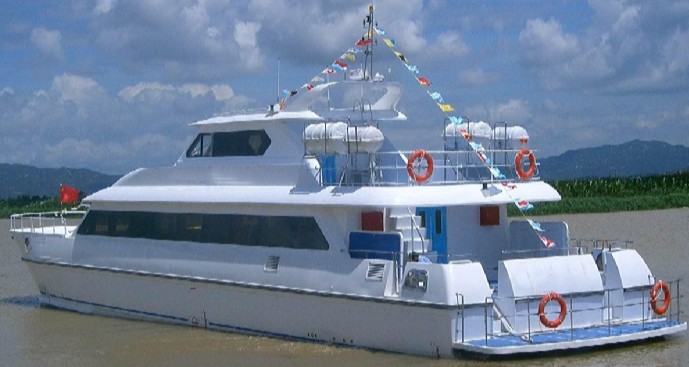 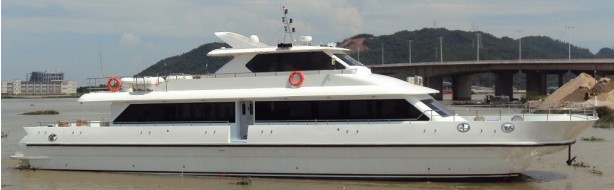 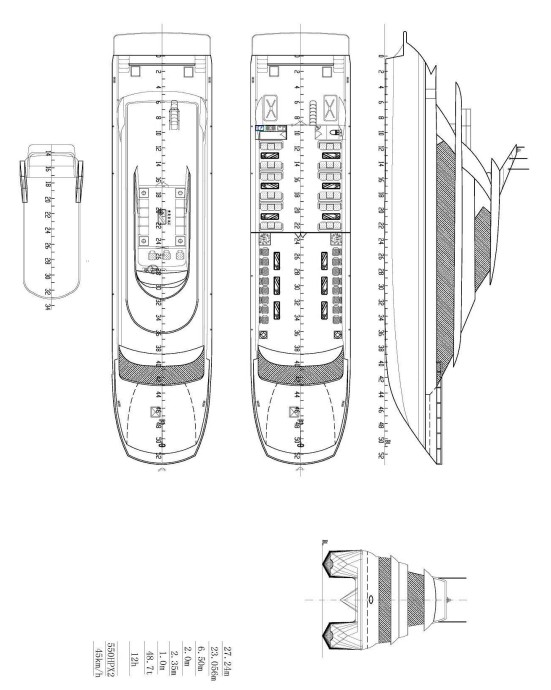 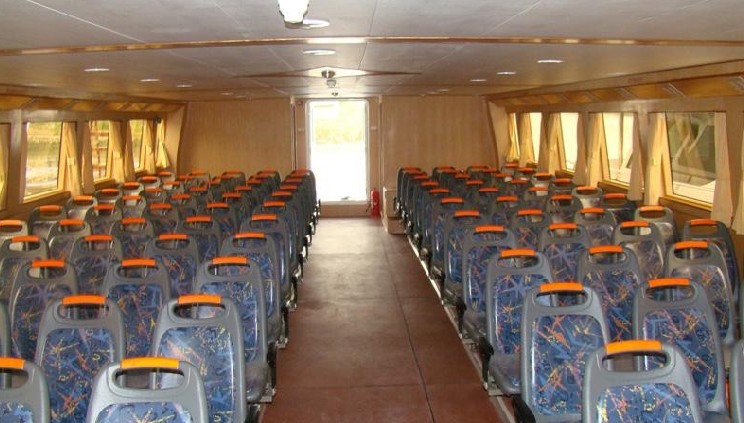 verall Length(inc.fishing platfor28moverall width6.5mwaterline23.91mtwin bottombeamdepth2.35mdraft1mdisplacement36.26tengine(Cummins)2x450hpspeed21knseats150xseats in cabincruising200nmnavigation areacoastalload 200personsNo.ItemSpecification/ModelQua ntityRemark一FRP Projectgel coat、resin、glass fiber materials are approved bymarine inspectiongel coat、resin、glass fiber materials are approved bymarine inspectiongel coat、resin、glass fiber materials are approved bymarine inspection二fitting&decoration1instrument panelcherry wood on FRP console1setChina2driver seatadjustable aluminum alloy super seat and safe belt2China3passenger seatsaluminum alloy support seats140China4multi-funtion roominc.leather-imitate sofa,tea table1China5Driver cabin ceilingsynthetic hide1setChina6front&back cabin ceilingsynthetic hide1setChina7side wallred cherry board1setChina8floorplywood or carpet1setChina9fixed window for diiver cabinarchy toughened glass1setChina10portholealuminum alloy tougheded glass window1setChina11sliding doornatural wood(bedroom)2setsChina12sliding doorteak (passenger cabin)1setChina13public toiletsquat toilet,shouwer1setChina15sightseeing topinc.FRP chairs,tea table1setChina16luxurious curtain1setChina17rain wiper1setimported18fresh water tank1000×600×400mm1China19rails,bollard,lifting ring,ladder fors/s、rail height:900mm1setChina20windscreentoughened glass1setChina21anti-collision ballrubber1setChina三、motor三、motor三、motor三、motor三、motor1engine2x450hp2Cummins2gear caseHC2002China3axles316L S/S1setChina4seal lubricating1setChina5screw propellermanganese-alumnum bronze2China6steering system1setFrance7rudder indicatorVOD1setGermany8fuel tanksteel, with fuel level gauge2China9oil&water seperator0.05 cubic1China10fire alarm1setChina11muffler212vent-pipe213hand-sway pumpCS25\CS-32各114fuel pump115electric firefighting116instruments1set17pipeline1set18valves1set19sound insulation cotton in motor cabin1set20motor room exhaust system1set四、electricity&gas四、electricity&gas四、electricity&gas四、electricity&gas四、electricity&gas1generator unit24kw,220V1China2generator unit5kw,220V1China3air conditioner220V,36000BTU2China4chargerSCR-HF25A12-24V1China5main electric board1setChina6storage battery6-Q-195Model-12V.24V7China7shore electric box1setChina8electricity charge&discharge1set9radarJRC23431Japan10VHF phoneVHF71001New Zealand11satellite positioningGPS1681Japan12radar search responderRT-10RT-101Korea13AIS auto identifying systemAIS-108AIS-1081Korea14VHF bi-directional wireless phoneTW-50TW-502Korea15depth sounderFISH4300FISH43001New Zealand16navigation alarm receiver1Japan17electric anchor motorAries1400D-24VAries1400D-24V1France18temperature&smoke inductorJTY-ZDJTY-ZD1set19search lightSL135SL1351America20loudspeaker1set21media facilitiesdisc player,amplifier system,acoustics(multifunctiondisc player,amplifier system,acoustics(multifunction1setChina22LC TVone of 32",two of 20 "one of 32",two of 20 "3China23DVD for carshost&guest roomhost&guest room224steam siren125navigation signal24V、25W24V、25W1set26cabin lights1set27lightning system1set28inverter129magnetic compass130clinometer1五、other accessories with boatother accessories with boatother accessories with boatother accessories with boatother accessories with boat1sea boat life jacket32pcs32pcs32pcs2child life jacket63sea boat buoytwo with auto buoy light,the other two with 30m life saving buoy ropetwo with auto buoy light,the other two with 30m life saving buoy rope44inflatable lifesaving raft for 15 persons25fire figthing barrel46fire fighting facilitiesfire hydrant,water hose and squirt gunfire hydrant,water hose and squirt gun1set7fire extinguisher4kg4kg28fire extinguisher2Kg2Kg69fire extinguisher24Kg24Kg1uni10yellow sandbox411axe112rocket parachute1213telescope1114bell1115signal flag1set1set16anchors/s1117anchor ropeФ26mm50m50m18无档anchor chainФ1.10mm5m5m19ropelength:50mm3320tools1set1set21inspection certificate1set1set22qualified certificatequalified certificatequalified certificate1123technical documentstechnical documentstechnical documents1set1set